AVISOEl Instituto Nacional de Pensiones de los Empleados Públicos desea contratar:  “COLABORADOR/A DE DESPENSA FAMILIAR”. REQUISITOS Nivel académico:Bachillerato Técnico Vocacional opción Contaduría.Conocimientos en:Técnicas de archivo.Atención al Cliente.Paquete de Microsoft Office (nivel intermedio).Manejo de equipo de oficina (fotocopiadora, escáner, impresor, etc.)EXPERIENCIA:Mínimo 1 año en cargos similares en instituciones públicas o privadas.Si cumple con los requisitos del puesto envíenos su hoja de vida actualizada y DUI ampliado al 150% al correo micvautonoma@gmail.com las aplicaciones se recibirán hasta el día 06 de septiembre de 2019.AVISOEl Instituto Nacional de Pensiones de los Empleados Públicos 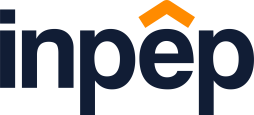 desea contratar: “ASISTENTE DEPTO. DE SERVICIOS GENERALES”.REQUISITOS INDISPENSABLESNivel académico:Egresado/a de Licenciatura en Administración de Empresas o Contaduría Pública.Conocimientos:Técnicas de archivo.Elaboración de informes técnicos.Control de agendas laborales.Excelente redacción y ortografía.Paquete de Microsoft Office: Word, Excel y Power Point (nivel intermedio).Experiencia: Mínimo 1 año en cargos similares.Si cumple con los requisitos del puesto envíenos su hoja de vida actualizada y DUI ampliado al 150% al correo micvautonoma@gmail.com las aplicaciones se recibirán hasta el día 21 de febrero de 2019.AVISOEl Instituto Nacional de Pensiones de los Empleados Públicos desea contratar dos plazas de: “ANALISTA PROGRAMADOR”.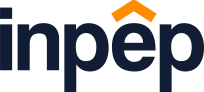 REQUISITOS Nivel académico:Egresado/a de Ingeniería en Sistemas, Licenciatura en Ciencias de la Computación, Sistemas Informáticos o carreras afines (Indispensable).Graduado/a de Técnico en Desarrollo de Sistemas (Indispensable).Conocimientos:Lenguajes de programación: PHP y JAVA.Power Designer y TOAD.Ajax, Javascript (Query, Json), Angular JS, Html5, XML, MVC, SOA, REST, CSS.PL/SQL, JPS, JSF, SRING, JAVA EE, T-SQL.Normalización y estandarización de Bases de Datos.Servidores de aplicaciones compatibles con JEE, JBoss, GlashFish, Weblogic.Frameworks: Spring, JSF, Struts.Programas ofimáticos: Hojas electrónicas y procesadores de texto.Diagramas de flujo y UML.Inglés técnico básico.Experiencia: 2 años como Analista Programador o cargos similares.Si cumple con los requisitos del puesto envíenos su hoja de vida actualizada y DUI ampliado al 150% al correo micvautonoma@gmail.com las aplicaciones se recibirán hasta el 29 de septiembre de 2019.CONVOCATORIAEl Instituto Nacional de Pensiones de los Empleados Públicos somete a concurso interno la plaza de: “JEFE DE RECURSOS HUMANOS”. 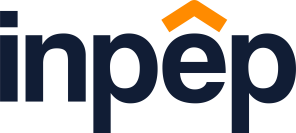 REQUISITOSNivel académico:Graduado/a de Licenciatura en Administración de Empresas o Ciencias Jurídicas, Ingeniería Industrial o carreras afines.Conocimientos en:Ley de INPEP, Contrato Colectivo de Trabajo y Reglamento Interno de Trabajo.Legislación laboral relacionada con Recursos Humanos.Procesos de capacitaciones, reclutamiento y selección de personal.Elaboración y formulación de presupuesto.Administración de personal.Elaboración de informes técnicos.Paquete de Microsoft Office (nivel intermedio).Experiencia laboral requerida pero no indispensable:4 años en cargos similares.Habilidades y Aspectos Conductuales:Organización y planificación.Análisis y síntesis.Liderazgo.Resolución de conflictos.Administración de recursos.Trabajo en equipo.Responsabilidad.Relaciones de Trabajo.Si cumple con los requisitos del puesto presentar su motivación de interés anexando su hoja de vida actualizada en el Departamento de Recursos Humanos, a más tardar a las 12:00 p.m. el día 09 de octubre de 2019.AVISOEl Instituto Nacional de Pensiones de los Empleados Públicos desea contratar: “COLABORADOR/A DE PROYECTO DE PENSIONES”.REQUISITOS INDISPENSABLESNivel académico:Graduado/a de Ingeniería Industrial o Licenciatura en Administración de Empresas o Economía.Conocimientos:Formulación y ejecución de proyectos.Planeación estratégica.Manejo de grupos de trabajo.Elaboración de informes técnicos y/o financieros.Paquete de Microsoft Office (nivel intermedio).Experiencia: 1 año en cargos similares.Si cumple con los requisitos del puesto envíenos su hoja de vida actualizada y DUI ampliado al 150% al correo micvautonoma@gmail.com las aplicaciones se recibirán hasta el día 29 de octubre de 2019.AVISOEl Instituto Nacional de Pensiones de los Empleados Públicos desea contratar: “AUXILIAR DE ENFERMERA INTERINO/A”.REQUISITOS INDISPENSABLESNivel académico:Graduado/a de Técnico en Enfermería.Conocimientos:Normativa general del ISSS.Realización de inventarios de medicamentos.Información actualizada de medicamentos.Administración de expedientes médicos.Paquete de Microsoft Office (nivel intermedio).Experiencia: 1 año en cargos similares (deseable).Si cumple con los requisitos del puesto envíenos su hoja de vida actualizada y DUI ampliado al 150% al correo micvautonoma@gmail.com las aplicaciones se recibirán hasta el día 08 de noviembre de 2019.AVISOEl Instituto Nacional de Pensiones de los Empleados Públicos desea contratar: “AUDITOR/A ADMINISTRATIVO FINANCIERO”.REQUISITOS INDISPENSABLESNivel académico:Graduado/a de Licenciatura en Contaduría Pública.Conocimientos:Normativa general relacionada con la Institución: Ley de INPEP, Ley SAP, LACAP,Ley de la Corte de Cuentas de la República, entre otras.Elaboración de programas de auditorías.Elaboración de informes técnicos.Paquete de Microsoft Office (nivel intermedio).Experiencia: 3 años en cargos similares.Si cumple con los requisitos del puesto envíenos su hoja de vida actualizada y DUI ampliado al 150% al correo micvautonoma@gmail.com las aplicaciones se recibirán hasta el día 29 de noviembre de 2019.AVISO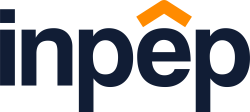 El Instituto Nacional de Pensiones de los Empleados Públicos desea contratar: “RECEPCIONISTA”. REQUISITOS Nivel académico:Bachillerato General, Técnico Vocacional opción Contador o Secretariado.Conocimientos en:Servicio al Cliente.Manejo de Conmutador.Paquete de Microsoft Office (nivel básico).EXPERIENCIA:Mínimo 1 año en cargos similares en instituciones públicas o privadas.Si cumple con los requisitos del puesto envíenos su hoja de vida actualizada y DUI ampliado al 150% al correo micvautonoma@gmail.com las aplicaciones se recibirán hasta el día 29 de noviembre de 2019.AVISOEl Instituto Nacional de Pensiones de los Empleados Públicos desea contratar: “ASISTENTE DEPTO. DE SERVICIOS GENERALES”.REQUISITOS INDISPENSABLESNivel académico:Egresado/a de Licenciatura en Administración de Empresas o Contaduría Pública.Conocimientos:Técnicas de archivo.Elaboración de informes técnicos.Control de agendas laborales.Excelente redacción y ortografía.Paquete de Microsoft Office: Word, Excel y Power Point (nivel intermedio).Experiencia: Mínimo 1 año en cargos similares.Si cumple con los requisitos del puesto envíenos su hoja de vida actualizada y DUI ampliado al 150% al correo micvautonoma@gmail.com las aplicaciones se recibirán hasta el día 21 de febrero de 2019.